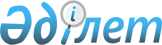 2020-2022 жылдарға арналған Қарағаш ауылдық округ бюджетін бекіту туралыАқтөбе облысы Алға аудандық мәслихатының 2020 жылғы 8 қаңтардағы № 336 шешімі. Ақтөбе облысының Әділет департаментінде 2020 жылғы 15 қаңтарда № 6764 болып тіркелді
      Қазақстан Республикасының 2008 жылғы 4 желтоқсандағы Бюджет Кодексінің 9-1 бабының 2 тармағына, Қазақстан Республикасының 2001 жылғы 23 қаңтардағы "Қазақстан Республикасындағы жергілікті мемлекеттік басқару және өзін-өзі басқару туралы" Заңының 6 бабына сәйкес, Алға аудандық мәслихаты ШЕШІМ ҚАБЫЛДАДЫ:
      1. 2020-2022 жылдарға арналған Қарағаш ауылдық округ бюджеті 1, 2 және 3 қосымшаларға сәйкес, оның ішінде 2020 жылға мына көлемде бекітілсін:
      1) кірістер - 21 280,6 мың теңге;
      оның ішінде:
      салықтық түсімдер - 2 148 мың теңге;
      салықтық емес түсімдер - 906,6 мың теңге;
      негізгі капиталды сатудан түсетін түсімдер - 0 теңге
      трансферттер түсімдері - 18 226 мың теңге;
      2) шығындар - 21 280,6 мың теңге;
      3) таза бюджеттік кредит беру - 0 теңге;
      оның ішінде:
      бюджеттік кредиттер - 0 теңге;
      бюджеттік кредиттерді өтеу - 0 теңге;
      4) қаржы активтерімен жасалатын операциялар бойынша сальдо - 0 теңге;
      оның ішінде:
      қаржы активтерін сатып алу - 0 теңге;
      мемлекеттік қаржы активтерін сатудан түсетін түсімдер - 0 теңге;
      5) бюджет тапшылығы (профициті) - 0 теңге;
      6) бюджет тапшылығын қаржыландыру (профицитін пайдалану) - 0 теңге.
      Ескерту. 1 тармаққа өзгерістер енгізілді - Ақтөбе облысы Алға аудандық мәслихатының 01.04.2020 № 361 (01.01.2020 бастап қолданысқа енгізіледі); 15.05.2020 № 380 (01.01.2020 бастап қолданысқа енгізіледі); 05.11.2020 № 442 (01.01.2020 бастап қолданысқа енгізіледі) шешімдерімен.


      2. Ауылдық округ бюджетінің кірісіне есептелетін болып ескерілсін:
      салықтық түсімдер:
      жеке табыс салығы;
      жеке және заңды тұлғалар, жеке кәсіпкерлер мүлкіне салық ;
      жер салығы;
      көлік құралдарына салық;
      мүлікке салынатын салықтар;
      салықтық емес түсімдер;
      мемлекет меншігіндегі мүлікті жалға беруден түсетін кірістер.
      3. 2020 жылғы 1 қаңтардан бастап:
      1) жалақының ең төменгі мөлшері – 42 500 теңге;
      2) жәрдемақыларды және өзге де әлеуметтік төлемдерді есептеу, сондай-ақ Қазақстан Республикасының заңнамасына сәйкес айыппұл санкцияларын, салықтарды және басқа да төлемдерді қолдану үшін айлық есептік көрсеткіш - 2 651 теңге;
      3) базалық әлеуметтік төлемдердің мөлшерлерін есептеу үшін ең төмен күнкөріс деңгейінің шамасы - 31 183 теңге;
      2020 жылғы 1 сәуірден бастап:
      1) жәрдемақыларды және өзге де әлеуметтік төлемдерді есептеу, сондай-ақ Қазақстан Республикасының заңнамасына сәйкес айыппұл санкцияларын, салықтарды және басқа да төлемдерді қолдану үшін айлық есептік көрсеткіш - 2 778 теңге;
      2) базалық әлеуметтік төлемдердің мөлшерлерін есептеу үшін ең төмен күнкөріс деңгейінің шамасы - 32 668 теңге болып белгіленгені ескерілсін және басшылыққа алынсын.
      Ескерту. 3 тармақ жаңа редакцияда - Ақтөбе облысы Алға аудандық мәслихатының 11.09.2020 № 413 шешімімен (01.01.2020 бастап қолданысқа енгізіледі).


      4. 2020 жылға арналған ауылдық округ бюджетіне берілген субвенция көлемі - 17 706 мың теңге сомасында көзделді.
      5. 2020 жылға арналған ауылдық округ бюджетіне аудандық бюджеттен нысаналы ағымдағы трансферттер түскені ескерілсін:
      оның ішінде:
      мемлекеттік органның күрделі шығыстарына - 0 мың теңге.
      Ескерту. 5 тармаққа өзгеріс енгізілді - Ақтөбе облысы Алға аудандық мәслихатының 15.05.2020 № 380 шешімімен (01.01.2020 бастап қолданысқа енгізіледі).


      6. "Алға аудандық мәслихат аппараты" мемлекеттік мекемесі заңнамада белгіленген тәртіппен:
      1) осы шешімді Ақтөбе облысының Әділет департаментінде мемлекеттік тіркеуді;
      2) осы шешімді оны ресми жариялағаннан кейін Алға аудандық мәслихатының интернет ресурсында орналастыруды қамтамасыз етсін.
      7. Осы шешім 2020 жылдың 1 қаңтарынан бастап қолданысқа енгізіледі. 2020 жылға арналған Қарағаш ауылдық округ бюджеті
      Ескерту. 1 қосымша жаңа редакцияда - Ақтөбе облысы Алға аудандық мәслихатының 05.11.2020 № 442 шешімімен (01.01.2020 бастап қолданысқа енгізіледі). 2021 жылға арналған Қарағаш ауылдық округінің бюджеті 2022 жылға арналған Қарағаш ауылдық округінің бюджеті
					© 2012. Қазақстан Республикасы Әділет министрлігінің «Қазақстан Республикасының Заңнама және құқықтық ақпарат институты» ШЖҚ РМК
				
      Алға аудандық 
мәслихат сессиясының төрағасы 

А. Нургалиев

      Алға аудандық 
мәслихатының хатшысы 

Б. Жумабаев
Алға аудандық мәслихатының 2020 жылғы 8 қаңтардағы № 336 шешіміне № 1 қосымша
Санаты
Санаты
Санаты
Санаты
Сомасы 
(мың теңге)
Сыныбы
Сыныбы
Сыныбы
Сомасы 
(мың теңге)
Кіші сыныбы
Кіші сыныбы
Сомасы 
(мың теңге)
Атауы
Сомасы 
(мың теңге)
1
2
3
4
5
I. Кірістер
21280,6
1
Салықтық түсімдер
2148
01
Табыс салығы
1221
2
Төлем көзінен салық салынбайтын табыстарды ұсынатын жеке табыс салығы
1221
04
Меншікке салынатын салықтар
927
1
Мүлікке салынатын салықтар
27
3
Жер салығы
200
4
Көлік құралдарына салынатын салық
700
2
Салықтық емес түсімдер
906,6
01
Мемлекеттік меншіктен түсетін кірістер
19
5
Мемлекет меншігіндегі мүлікті жалға беруден түсетін кірістер
19
06
Басқа да салықтық емес түсімдер
887,6
1
Басқа да салықтық емес түсімдер
887,6
4
Трансферттердің түсімдері
18226
02
Мемлекеттік басқарудың жоғары тұрған органдарынан түсетін трансферттер
18226
3
Аудандардың (облыстық маңызы бар қаланың) бюджетінен трансферттер
18226
Функционалдық топ
Функционалдық топ
Функционалдық топ
Функционалдық топ
Функционалдық топ
Сомасы 
(мың теңге)
Кіші функция
Кіші функция
Кіші функция
Кіші функция
Сомасы 
(мың теңге)
Бюджеттік бағдарламалардың әкімшісі
Бюджеттік бағдарламалардың әкімшісі
Бюджеттік бағдарламалардың әкімшісі
Сомасы 
(мың теңге)
Бағдарлама
Бағдарлама
Сомасы 
(мың теңге)
Атауы
Сомасы 
(мың теңге)
1
2
3
4
5
6
II. Шығындар
21280,6
01
Жалпы сипаттағы мемлекеттік қызметтер
17360,6
1
Мемлекеттiк басқарудың жалпы функцияларын орындайтын өкiлдi, атқарушы және басқа органдар
17360,6
124
Аудандық маңызы бар қала, ауыл, кент, ауылдық округ әкімінің аппараты
17360,6
001
Аудандық маңызы бар қала, ауыл, кент, ауылдық округ әкімінің қызметін қамтамасыз ету жөніндегі қызметтер
17360,6
022
Мемлекеттік органның күрделі шығыстары
100
07
Тұрғын үй-коммуналдық шаруашылық
2400
3
Елді-мекендерді көркейту
2400
124
Аудандық маңызы бар қала, ауыл, кент, ауылдық округ әкімінің аппараты
2400
008
Елді мекендердегі көшелерді жарықтандыру
1300
009
Елді мекендердің санитариясын қамтамасыз ету
800
011
Елді мекендерді абаттандыру мен көгалдандыру
300
12
Көлік және коммуникация
1420
1
Автомобиль көлігі
1420
124
Аудандық маңызы бар қала, ауыл, кент, ауылдық округ әкімінің аппараты
1420
013
Аудандық маңызы бар қалаларда, ауылдарда, кенттерде, ауылдық округтерде автомобиль жолдарының жұмыс істеуін қамтамасыз ету
900
045
Елді мекендер көшелерінің автомобиль жолдарын күрделі және орташа жөндеу
520
III. Таза бюджеттік кредиттеу
0
IV. Қаржы активтерімен операция бойынша сальдо
0
Қаржы активтерін сатып алу
0
V. Бюджет тапшылығы (профицит)
0
VI. Бюджет тапшылығын қаржыландыру (профицитін пайдалану)
0
7
Қарыздар түсімдері
0
01
Мемлекеттік ішкі қарыздар
0
2
Қарыз алу келісім - шарттары
0
16
Қарыздарды өтеу
0
1
Қарыздарды өтеу
0
8
Бюджет қаражатының пайдаланылатын қалдықтары
0
 01
Бюджет қаражаты қалдықтары
0
1
Бюджет қаражатының бос қалдықтары
0Алға аудандық мәслихатының 2020 жылғы 8 қаңтардағы № 336 шешіміне 2 қосымша
Санаты
Санаты
Санаты
Санаты
Сомасы 
(мың теңге)
Сыныбы
Сыныбы
Сыныбы
Сомасы 
(мың теңге)
Кіші сыныбы
Кіші сыныбы
Сомасы 
(мың теңге)
Атауы
Сомасы 
(мың теңге)
1
2
3
4
5
I. Кірістер
22373
1
Салықтық түсімдер
2266
04
Меншікке салынатын салықтар
2266
1
Мүлікке салынатын салықтар
29
3
Жер салығы
214
4
Көлік құралдарына салынатын салық
2023
2
Салықтық емес түсiмдер
52
01
Мемлекеттік меншіктен түсетін кірістер
52
5
Мемлекет меншігіндегі мүлікті жалға беруден түсетін кірістер
52
4
Трансферттердің түсімдері
20055
02
Мемлекеттік басқарудың жоғары тұрған органдарынан түсетін трансферттер
20055
3
Аудандардың (облыстық маңызы бар қаланың) бюджетінен трансферттер
20055
Функционалдық топ
Функционалдық топ
Функционалдық топ
Функционалдық топ
Функционалдық топ
Сомасы 
(мың теңге)
Функционалдық кіші топ
Функционалдық кіші топ
Функционалдық кіші топ
Функционалдық кіші топ
Сомасы 
(мың теңге)
Бюджеттік бағдарламалардың әкімшісі
Бюджеттік бағдарламалардың әкімшісі
Бюджеттік бағдарламалардың әкімшісі
Сомасы 
(мың теңге)
Бағдарлама
Бағдарлама
Сомасы 
(мың теңге)
Атауы
Сомасы 
(мың теңге)
1
2
3
4
5
6
II.Шығындар
22373
01
Жалпы сипаттағы мемлекеттік қызметтер
16993
1
Мемлекеттiк басқарудың жалпы функцияларын орындайтын өкiлдi, атқарушы және басқа органдар
16993
124
Аудандық маңызы бар қала, ауыл, кент, ауылдық округ әкімінің аппараты
16993
001
Аудандық маңызы бар қала, ауыл, кент, ауылдық округ әкімінің қызметін қамтамасыз ету жөніндегі қызметтер
16493
022
Мемлекеттік органның күрделі шығыстары
500
07
Тұрғын үй-коммуналдық шаруашылық
4580
3
Елді мекендерді көркейту
4580
124
Аудандық маңызы бар қала, ауыл, кент, ауылдық округ әкімінің аппараты
4580
008
Елді мекендердегі көшелерді жарықтандыру
1580
009
Елді мекендердің санитариясын қамтамасыз ету
1000
011
Елді мекендерді абаттандыру және көркейту
2000
12
Көлік және коммуникация
800
1
Автомобиль көлігі
800
124
Аудандық маңызы бар қала, ауыл, кент, ауылдық округ әкімінің аппараты
800
013
Аудандық маңызы бар қалаларда, кенттерде, ауылдарда, ауылдық округтерде автомобиль жолдарының жұмыс істеуін қамтамасыз ету
800
III. Таза бюджеттік кредиттеу
0
IV. Қаржы активтерімен жасалатын операция бойынша сальдо
0
Қаржы активтерін сатып алу
0
V. Бюджет тапшылығы (профицит)
0
VI. Бюджет тапшылығын қаржыландыру (профицитін пайдалану)
0
7
Қарыздар түсімдері
0
01
Мемлекеттік ішкі қарыздар
0
2
Қарыз алу келісім - шарттары
0
16
Қарыздарды өтеу
0
1
Қарыздарды өтеу
0
Бюджет қаражатының пайдаланылатын қалдықтары
0
Бюджет қаражатының қалдықтары
0Алға аудандық мәслихатының 2020 жылғы 8 қаңтардағы № 336 шешіміне 3 қосымша
Санаты
Санаты
Санаты
Санаты
Сомасы 
(мың теңге)
Сыныбы
Сыныбы
Сыныбы
Сомасы 
(мың теңге)
Кіші сыныбы
Кіші сыныбы
Сомасы 
(мың теңге)
Атауы
Сомасы 
(мың теңге)
1
2
3
4
5
I. Кірістер
22253
1
Салықтық түсімдер
2425
04
Меншікке салынатын салықтар
2425
1
Мүлікке салынатын салықтар
31
3
Жер салығы
229
4
Көлік құралдарына салынатын салық
2165
2
Салықтық емес түсiмдер
56
01
Мемлекеттік меншіктен түсетін кірістер
56
5
Мемлекет меншігіндегі мүлікті жалға беруден түсетін кірістер
56
4
Трансферттердің түсімдері
19772
02
Мемлекеттік басқарудың жоғары тұрған органдарынан түсетін трансферттер
19772
3
Аудандардың (облыстық маңызы бар қаланың) бюджетінен трансферттер
19772
Функционалдық топ
Функционалдық топ
Функционалдық топ
Функционалдық топ
Функционалдық топ
Сомасы 
(мың теңге)
Функционалдық кіші топ
Функционалдық кіші топ
Функционалдық кіші топ
Функционалдық кіші топ
Сомасы 
(мың теңге)
Бюджеттік бағдарламалардың әкімшісі
Бюджеттік бағдарламалардың әкімшісі
Бюджеттік бағдарламалардың әкімшісі
Сомасы 
(мың теңге)
Бағдарлама
Бағдарлама
Сомасы 
(мың теңге)
Атауы
Сомасы 
(мың теңге)
1
2
3
4
5
6
II.Шығындар
22253
01
Жалпы сипаттағы мемлекеттік қызметтер
16881
1
Мемлекеттiк басқарудың жалпы функцияларын орындайтын өкiлдi, атқарушы және басқа органдар
16881
124
Аудандық маңызы бар қала, ауыл, кент, ауылдық округ әкімінің аппараты
16881
001
Аудандық маңызы бар қала, ауыл, кент, ауылдық округ әкімінің қызметін қамтамасыз ету жөніндегі қызметтер
16881
07
Тұрғын үй-коммуналдық шаруашылық
4372
3
Елді мекендерді көркейту
4372
124
Аудандық маңызы бар қала, ауыл, кент, ауылдық округ әкімінің аппараты
4372
008
Елді мекендердегі көшелерді жарықтандыру
1672
009
Елді мекендердің санитариясын қамтамасыз ету
700
011
Елді мекендерді абаттандыру және көркейту
2000
12
Көлік және коммуникация
1000
1
Автомобиль көлігі
1000
124
Аудандық маңызы бар қала, ауыл, кент, ауылдық округ әкімінің аппараты
1000
013
Аудандық маңызы бар қалаларда, кенттерде, ауылдарда, ауылдық округтерде автомобиль жолдарының жұмыс істеуін қамтамасыз ету
1000
III. Таза бюджеттік кредиттеу
0
IV. Қаржы активтерімен жасалатын операция бойынша сальдо
0
Қаржы активтерін сатып алу
0
V. Бюджет тапшылығы (профицит)
0
VI. Бюджет тапшылығын қаржыландыру (профицитін пайдалану)
0
7
Қарыздар түсімдері
0
01
Мемлекеттік ішкі қарыздар
0
2
Қарыз алу келісім - шарттары
0
16
Қарыздарды өтеу
0
1
Қарыздарды өтеу
0
Бюджет қаражатының пайдаланылатын қалдықтары
0
Бюджет қаражатының қалдықтары
0